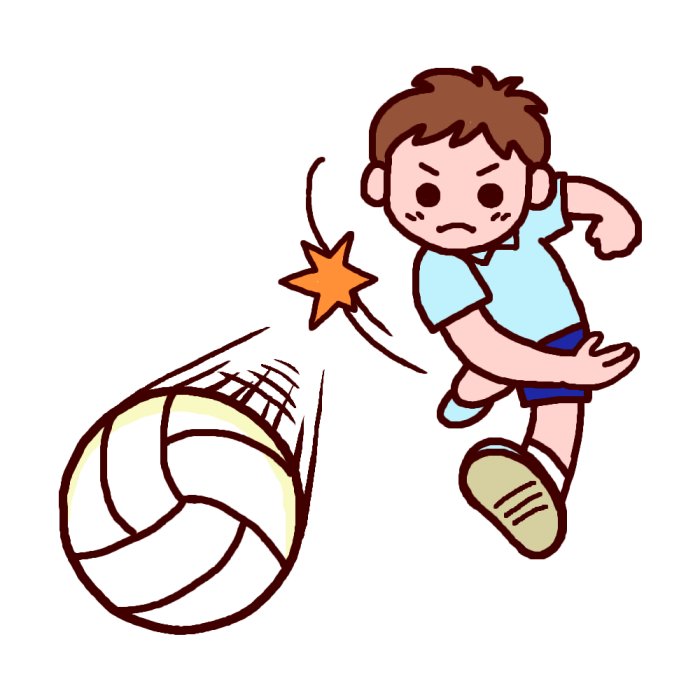 申し込み・詳細は・・　　　　＊FAXでお申し込みの方は送信確認のお電話をお願いしますホームページからもお申し込みいただけます　　　　　　　　　　　　　　　年　齢　　　　　　　住　所　〒　　　　　　　　　　　　　　　　　　　　　　電　話　　　　　　　　　　　　　　　　　　　　　　　　施設/学校名　　　　　　　　　　　　　　　　　　　　 　保護者氏名　　　　　　　　　　　　　　　　　　　　　　